به نام خداآزمون عملی برنامه سازی دونام و نام خانوادگی :                                                        هنرستان امام محمد باقر (ع)                                                           زمان : دو ساعتبه نام خداآزمون عملی برنامه سازی دونام و نام خانوادگی :                                                        هنرستان امام محمد باقر (ع)                                                           زمان : دو ساعتبه نام خداآزمون عملی برنامه سازی دونام و نام خانوادگی :                                                        هنرستان امام محمد باقر (ع)                                                           زمان : دو ساعتردیفشرح سوالبارم1برنامه ای بنویسید که با استفاده از حلقه های متداخل خروجی زیر را چاپ کند.الف)(2)                                                                                                           ب)(1)32برنامه ای بنویسید که حقوق 10 کارمند یک شرکت تولیدی را از ورودی دریافت و در ارایه ذخیره کند سپس : (0.5)الف ) با پیغامی مناسب مشخص کند که چندمین کارمند بیشترین حقوق را دریافت می کند.(0.5)ب ) حقوق کارمندان را به صورت نزولی مرتب کند.( استفاده از متدهای آرایه مجاز نیست. )(1.5)ج ) 5% به حقوق تمام کارمندان به خاطر افزایش تولید شرکت اضافه شود.(0.5)د ) حقوق کارمندان چاپ شود.(0.5)و ) حاصل جمع حقوق پرداختی محاسبه وچاپ شود.(0.5)43دانش آموزان یک کلاس را براساس جدول زیر به چهار گروه تقسیم کرده ایم . با استفاده از نوع شمارشی برنامه ای بنویسید که عددی از ورودی دریافت ، در صورت معتبر بودن  مقدار ، نام گروه مناسب را چاپ کند. 24برنامه ای بنویسید که نام 9 دانش آموز یک کلاس را دریافت و در آرایه ذخیره کند سپس : (0.5)الف ) به ترتیب حروف الفبا به صورت نزولی مرتب کند .( استفاده از متدهای آرایه مجاز است. ) (0.5)ب)  دانش آموزان را به گروه های سه نفره تقسیم کند و نام دانش آموزان را به همراه گروه مربوطه چاپ کند. (0.5)ج) نام یک دانش اموز را از ورودی دریافت در صورت موجود بودن پیغام مناسبی صادر کند. .( استفاده از متدهای آرایه مجاز است. ) (0.5)25یک فرم مانند فرم روبرو ایجاد کنید که : (1)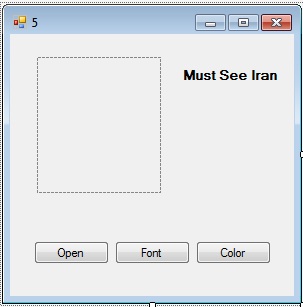 الف )  با  انتخاب دکمه open   بتوان عکسی را انتخاب و در کادر تصویر نمایش داد. (1)  توجه : فقط عکس های با پسوند bmp   و jpg  قابلت نمایش در کادر محاوره ای open   را داشته باشد.ب) با انتخاب دکمه Font    بتوان فونت برچب را تغییر داد. (0.5)ج ) با انتخاب دکمه Color  بتوان رنگ فرم را تغییر داد. (0.5)36یک فرم مانند فرم روبرو ایجاد کنید که : (0.5)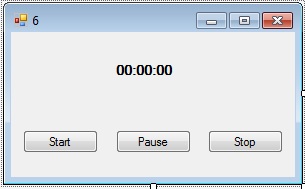 الف ) با  انتخاب دکمه Start   تایمر شروع به کارکند. (1.5)توجه : تایمر  شامل ساعت دقیقه و ثانیه است.ب) با انتخاب دکمه Pause   تایمر متوقف شود . (0.5)ج)  با انتخاب دکمه Stop   تایمر خاتمه یابد. (0.5)37یک فرم مانند فرم روبرو ایجاد کنید که : (0.5)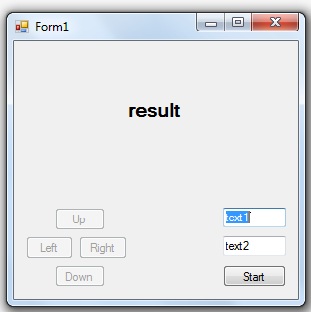 الف ) دو عدد از طرق textbox1 , textbox2  دریافت کند و با انتخاب دکمه start  حاصل جمع آنها در برچسب result  قرار گیرد.(1)ب) پس از محاسبه حاصل جمع توسط دکمه  start  دکمه های upو leftوright  و downفعال شوند.(0.5)ج) با انتخاب دکمه های upو leftوright  و down بتوان برچسب result را در محدوده فرم حرکت داد.(1)3*موفق باشید.  ابوالفضل باقری20